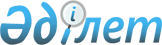 О повышении базовых ставок земельного налога на не используемые в соответствии с земельным законодательством Республики Казахстан земли сельскохозяйственного назначения района Алтай
					
			Утративший силу
			
			
		
					Решение маслихата Зыряновского района Восточно-Казахстанской области от 30 марта 2018 года № 27/8-VI. Зарегистрировано Управлением юстиции Зыряновского района Департамента юстиции Восточно-Казахстанской области 19 апреля 2018 года № 5-12-152. Утратило силу решением маслихата района Алтай Восточно-Казахстанской области от 26 июля 2022 года № 19/3-VII
      Сноска. Утратило силу решением маслихата района Алтай Восточно - Казахстанской области от 26.07.2022 № 19/3-VII (вводится в действие по истечении десяти календарных дней после дня его первого официального опубликования).
      Сноска. Заголовок - в редакции решения маслихата района Алтай Восточно-Казахстанской области от 03.12.2019 № 57/3-VI (вводится в действие с 1 января 2020 года).
      Примечание РЦПИ.
      В тексте документа сохранена пунктуация и орфография оригинала.
      В соответствии с Указом Президента Республики Казахстан от 28 декабря 2018 года № 821 "О переименовании Зыряновского района и города Зыряновск Восточно – Казахстанской области в район Алтай и город Алтай Восточно – Казахстанской области", пунктом 5 статьи 509 Кодекса Республики Казахстан от 25 декабря 2017 года "О налогах и других обязательных платежах в бюджет (Налоговый кодекс)", подпунктом 15) пункта 1 статьи 6 Закона Республики Казахстан от 23 января 2001 года "О местном государственном управлении и самоуправлении в Республике Казахстан", маслихат района Алтай РЕШИЛ:
      Сноска. Преамбула - в редакции решения маслихата района Алтай Восточно-Казахстанской области от 03.12.2019 № 57/3-VI (вводится в действие с 1 января 2020 года).


      1. Повысить базовые ставки земельного налога, установленные статьей 503 Кодекса Республики Казахстан от 25 декабря 2017 года "О налогах и других обязательных платежах в бюджет (Налоговый кодекс)" в 10 (десять) раз на не используемые в соответствии с земельным законодательством Республики Казахстан земли сельскохозяйственного назначения района Алтай.
      Сноска. Пункт 1 - в редакции решения маслихата района Алтай Восточно-Казахстанской области от 03.12.2019 № 57/3-VI (вводится в действие с 1 января 2020 года).


      2. Признать утратившим силу решение маслихата Зыряновского района от 5 июня 2017 года № 18/3-VI "О повышении базовых ставок земельного налога и единого земельного налога на не используемые земли сельскохозяйственного назначения по Зыряновскому району" (зарегистрировано в Реестре государственной регистрации нормативных правовых актов за № 5103, опубликовано в Эталонном контрольном банке нормативных правовых актов Республики Казахстан в электронном виде 28 июня 2017 года).
      3. Настоящее решение вводится в действие по истечении десяти календарных дней после дня его первого официального опубликования.
					© 2012. РГП на ПХВ «Институт законодательства и правовой информации Республики Казахстан» Министерства юстиции Республики Казахстан
				
      Председатель сессии 

Р. Зиннуров

      Секретарь маслихата Зыряновского района 

Л. Гречушникова
